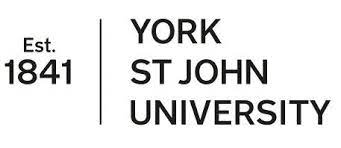 Secondary PGCE ProgrammesINDUCTION DAYSaturday 15th June 20239.00 – 2.00pm09:00Arrival and Registration  Creative Centre AtriumAdmissions representative available to check certificates/ DBS enquires09:30Welcome & introduction to your PGCE programme 10:30Break and RefreshmentsAdmissions representative available to check certificate/DBS enquires – Creative Centre11:00Welcome from Student Services (Wider participation)11:30Academic writing12:15-13:00Lunch Break (lunch not provided)Dining Hall13:00How to thrive on your PGCE13:30Induction tasks – PGCE secondary blog An opportunity to meet with current trainees on the programme14:00Questions and Close